Приложение 1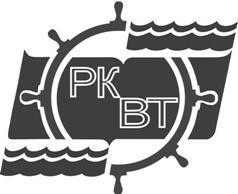 Форма заявления о приеме в колледж Регистрационный номерДиректору  ГБПОУ РО «РКВТ»______________________________     _____________________И.О. Фамилия344018, г. Ростов-на-Дону, ул. 1-ая линия. 54тел./факс (863) 310-41-61Фамилия	 Имя	 Отчество 	 Дата  рождения 	 Паспорт:серия 	№  	Когда и кем выдан: 	ЗАЯВЛЕНИЕПрошу зачислить меня на обучение по образовательной программе среднего профессионального образования по специальности	 	Наименование специальностипо очной	,	заочной	форме обучения на места, финансируемые из областного бюджетана места с полным возмещением затрат на обучение, физическими или юридическими лицамиО себе сообщаю следующее:Окончил(а) в 	году  общеобразовательное учреждение		; образовательное учреждение начального профессионального образования образовательное учреждение среднего профессионального образования Аттестат	/диплом		Серия 	№ 	.другоеСреднее профессиональное образование получаю	 	впервые,	не впервые	.подпись поступающегоС	Уставом,	лицензией	на	право	осуществленияобразовательной	деятельности,	свидетельством	о	 	государственной аккредитации ознакомлен(а):подпись поступающегоИнформирован об отсутствии общежития в колледже	 	подпись поступающегоС датой предоставления подлинника документа об образовании ознакомлен(а)подпись поступающегоПодпись	родителей	(опекунов)	или	их	законных	представителей  (длянесовершеннолетних абитуриентов) 	    	И.О. ФамилияПодпись ответственного лица приемной комиссии 	  	И.О. Фамилия«_    »_ 	20 г.